Pre-AssessmentCircle the items that you think can float in water.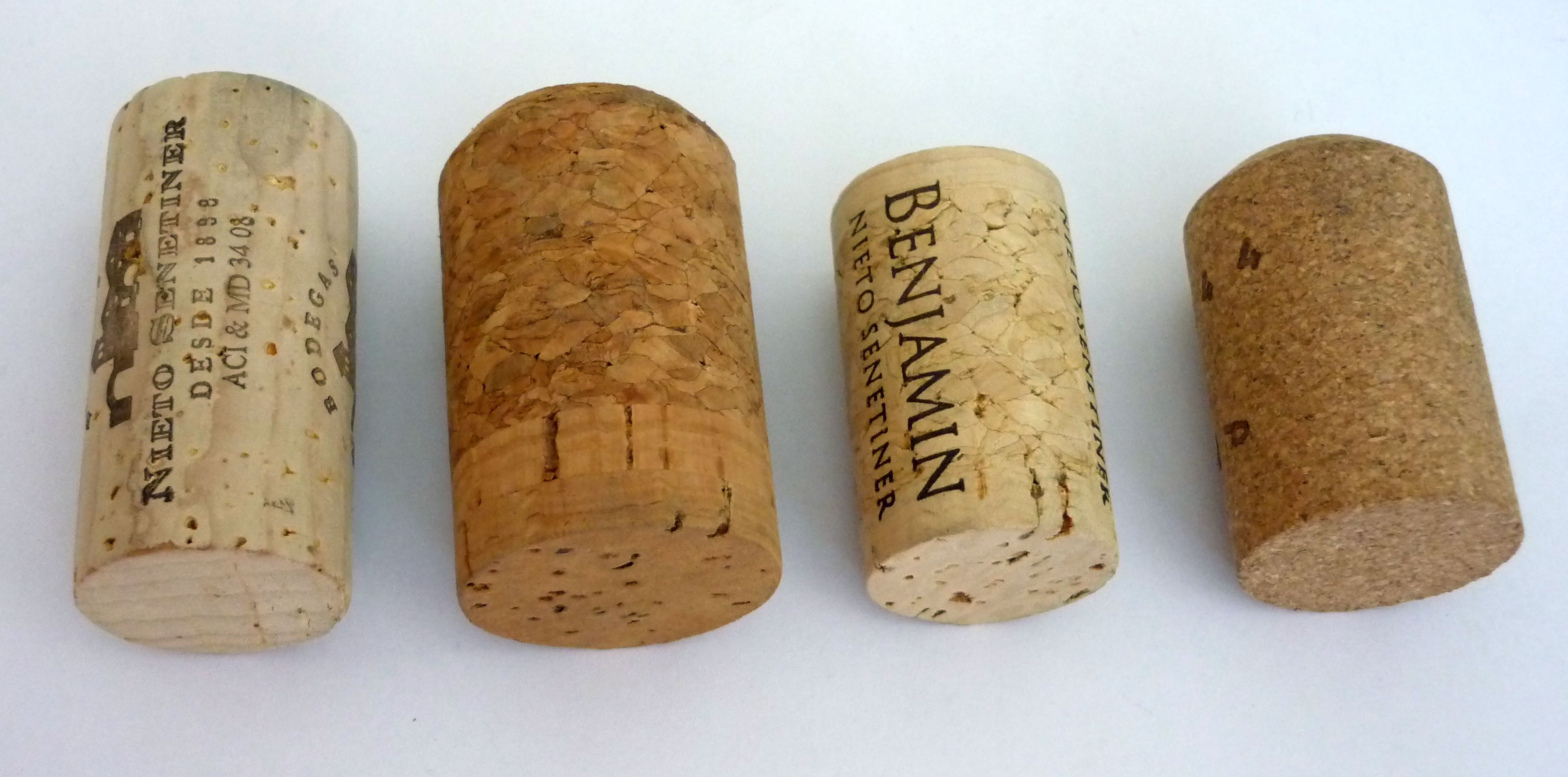 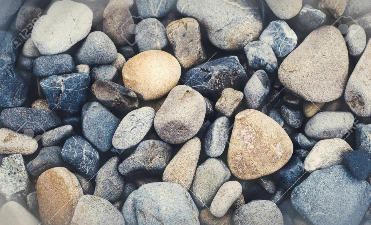 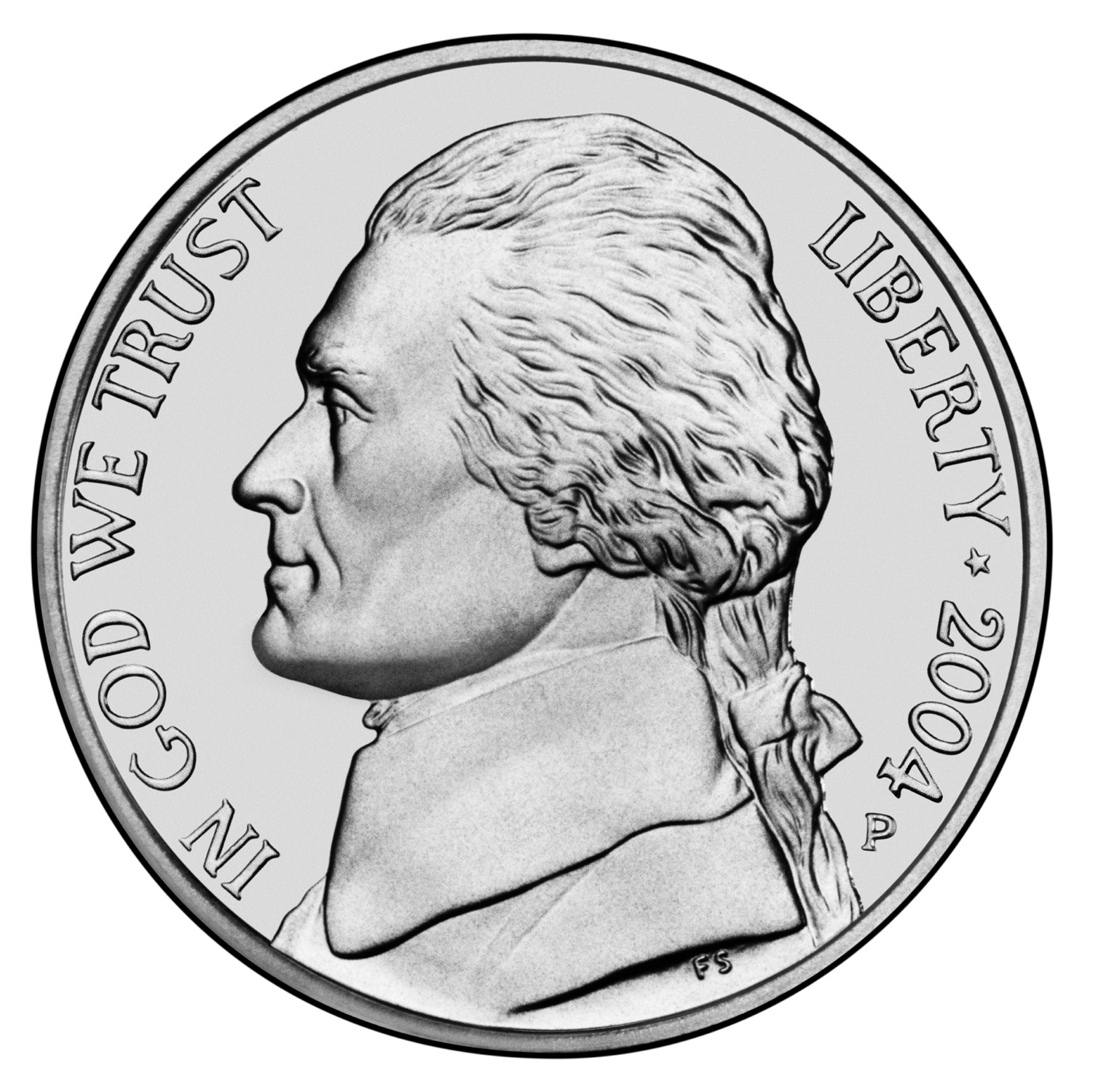 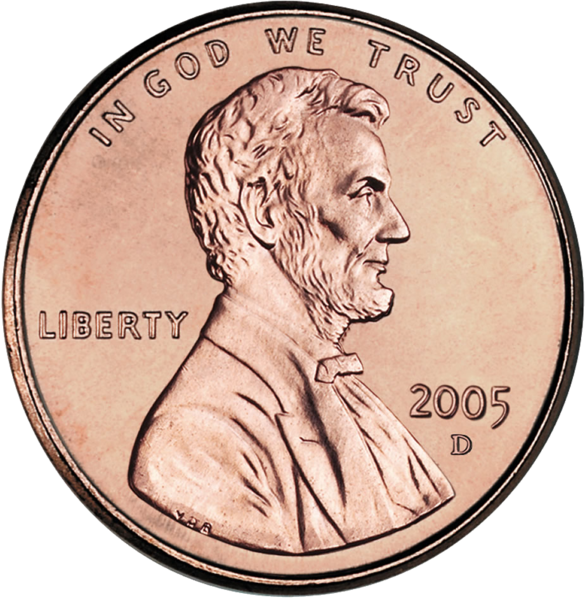 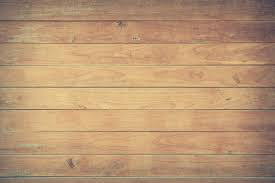 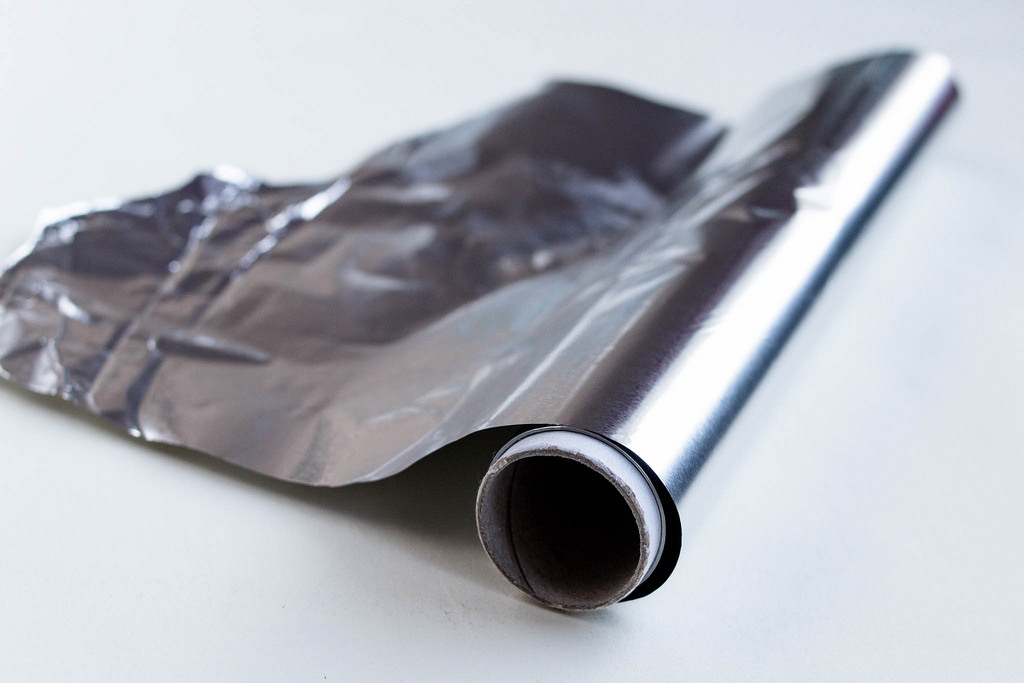 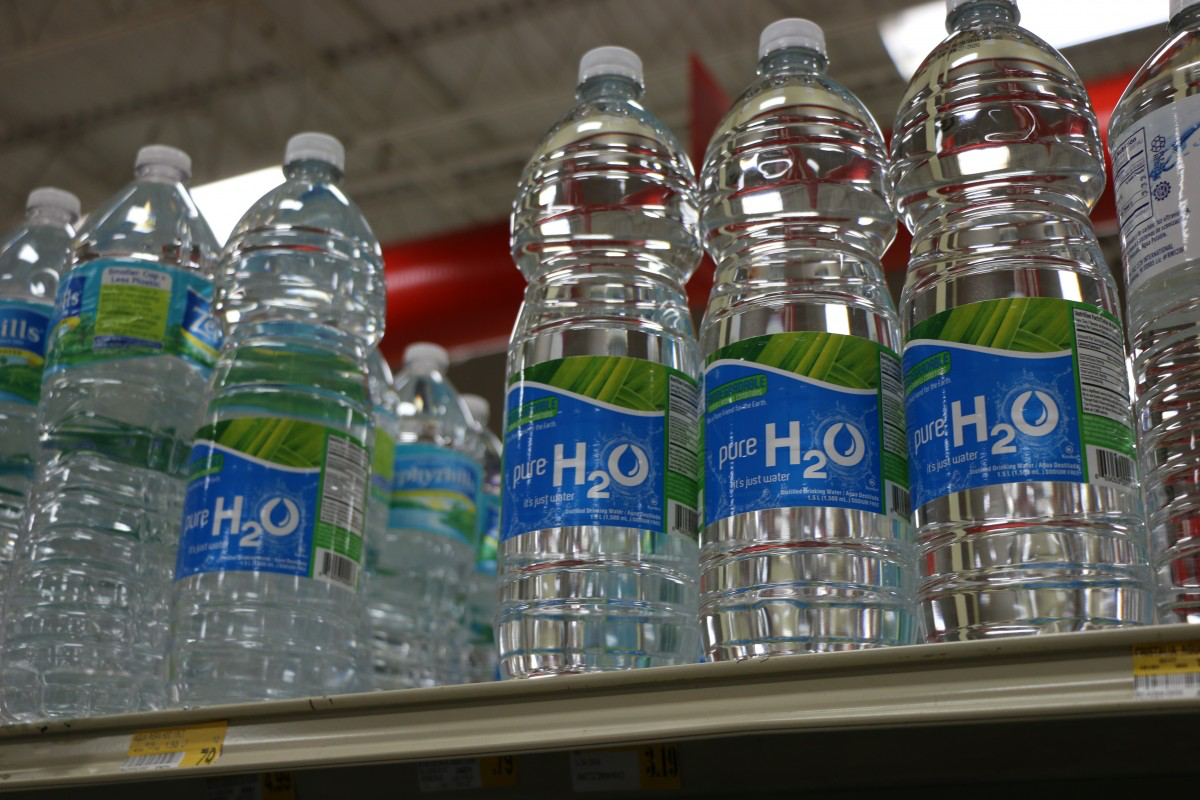 List 3 things you know about boats.How do you think boats move?What questions do you have about boats?